This template may be used to write a letter of recommendation for a candidate to a PhD project at Université Grenoble Alpes, funded by the Grenoble Alliance for Integrated Structural and Cell Biology www.labex-gral.fr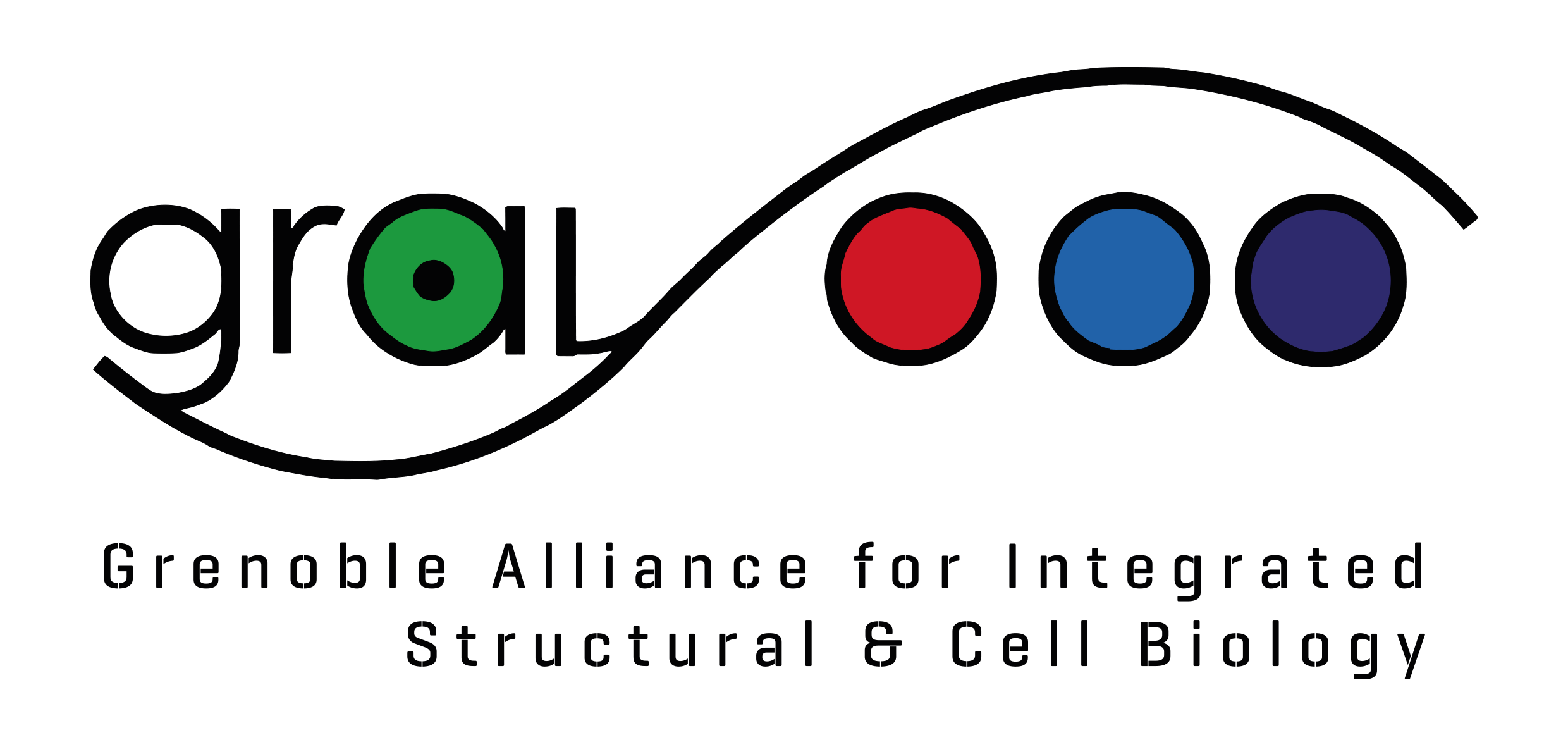 Applicant’s full name: Applicant’s e-mail address: Master 2 supervisor: Supervisor’s e-mail address: I have supervised the applicant and his/her work from  to I had a  opportunity to observe the quality of the applicant’s work.Please assess the applicant’s following skills:Please comment on the overall applicant’s scientific and technical abilities, both in comparison with other students/scientists/engineers with similar training and experience and provide your overall recommendation for the applicant to carry out a PhD (autonomy, motivation, curiosity…).Referee’s full name: Date: PoorFairGoodExcellentTop 10%OutstandingTop >1%NAOverall knowledge of biologyExperimental design skillsLaboratory skillsAnalytical skillsCapacity for initiativeAbility to work independentlyOral communication skillsWritten communication skillsEnglish proficiency